«КРЫМСКАЯ КРУГОСВЕТКА-2»Симферополь – Белогорск – Феодосия – Керчь – Казантип (Щелкино) – Коктебель – Судак – Никита – Ливадия – Алупка – Севастополь – Бахчисарай – Симферополь
Ж/д тур
6 дней / 5 ночей
суббота-четверг
Даты заезда на 2023 год : 13.05 ; 20.05 ; 27.05 ; 03.06 ; 10.06 ; 17.06 ; 24.06 ; 01.07 ; 08.07 ; 15.07 ; 22.07 ; 29.07 ; 05.08 ; 12.08 ; 19.08 ; 26.08 ; 02.09 ; 09.09 ; 16.09 ; 23.09 ; 30.09 ; 07.101 день – суббота
Прибытие в Симферополь. Встреча туристов с табличкой «Крымская кругосветка» на ж/д вокзале с 12:00 до 12:30 (внутренний дворик вокзала, возле фонтана «Голуби»)
Возможно присоединение в г. Белогорск (13:30, кафе «Ак-кая»), на ж/д вокзале г. Феодосия в 15:00 (предварительно сообщить менеджеру).
Переезд в Белогорск. Осмотр поражающего своими размерами Суворовского дуба и Белой скалы (Ак-кая) – уникального памятника природы, где снимались фильмы «Всадник без головы», «Человек с бульвара Капуцинов», «9-рота» и т.д.
13:30 Обед с элементами крымско-татарской кухни.
Переезд в Феодосию.
Обзорная экскурсия по Феодосии с осмотром могилы И.К.Айвазовского, армянской церкви святого Саркиса, мечети Муфти-Джами (без посещения), крепостного комплекса Генуэзской крепости и церквей на Карантине, памятника Афанасию Никитину, Фонтана И.К. Айвазовского.
Размещение в одной из гостиниц Восточного Крыма.2 день – воскресенье
Завтрак.
Переезд в Керчь – город-герой, один из древнейших городов мира, столица Боспорского царства, место смерти легендарного понтийского царя Митридата V. Обзорная экскурсия по центру Керчи с осмотром Храма Иоанна Предтечи (VIII в.), горы Митридат, обзор Керченского пролива и Керченского моста.
Посещение Аджимушкайского мемориала – подземной экспозиции музея героической обороны Аджимушкайских каменоломен периода Великой отечественной войны.
Трансфер в п. Щелкино. Знакомство с Казантипским природным заповедником, ископаемым атолловым рифом древнего теплого моря. Отдых на Азовском море (в летнее время).
Возвращение в гостиницу.3 день – понедельник
Завтрак.
Освобождение номеров.
Трансфер в Коктебель, знакомство с популярным курортом, окруженным созданными природой достопримечательностями – горой Кара-Даг и мысом Хамелеон. Именно в этом живописном уголке Крыма поэт и пейзажист Максимилиан Волошин прожил большую часть своей жизни, вдохновляясь природой и создавая свои самые известные произведения.
Посещение обзорной площадки «Звездопад воспоминаний» на плато Узун-сырт, откуда открывается волшебный вид на Коктебельскую бухту, хребет Кучук-Енишар и соленое озеро.
Свободное время.
По желанию, на выбор предлагаем посетить за дополнительную плату:
– морскую прогулку вдоль горы Кара-Даг к Золотым воротам (от 1100 руб)
– посещение дома-музея М. Волошина (взрослые – 300 руб).
Переезд в г. Судак.
Обзор Генуэзской крепости – уникального комплекса фортификационных сооружений Средневековья (без посещения).
Переезд на Южный берег Крыма, путевая экскурсия, знакомство с живописными горными и морскими ландшафтами. Остановка у храма-маяка Св. Николая Чудотворца.
Размещение в одной из гостиниц Южного берега Крыма.4 день – вторник
Завтрак.
Переезд в п.Никита.
Посещение одного из старейших научно-исследовательских центров – «Никитский ботанический сад», осмотр уникальной коллекции южных культур, кипарисовой и пальмовой аллеи, бамбуковой рощи, а каждый сезон посещение удивительных выставок цветов: весной – тюльпанов, летом – роз, а осенью – хризантем.
Переезд в Ливадию.
Знакомство с Ливадийским дворцом – летней резиденцией российского императора Николая II и местом проведения Ялтинской конференции 1945 г: Большой белый дворец, внутренние покои, осмотр памятника лидерам «Большой тройки» и Александру III, знакомство с парком и Крестовоздвиженским храмом.
Обзорная пешеходная экскурсия по набережной Ялты, откуда открываются чудесные виды на горы и море. Знакомство с визитной карточкой города – гостиницей «Ореанда», которой более 100 лет, знаменитым «платаном Айседоры», памятниками писателю Ю. Семеному, актёру М. Пуговкину, Даме с собачкой, Часовней Новомучеников и Исповедников Российских. Гуляя по Пушкинскому бульвару, вы увидите памятник пионеру русского кинематографа А.А.Ханжонкову, памятник А.С.Пушкину, католический Храм Пресвятой Богородицы и многочисленные особняки, ставшие украшением курортной столицы Крыма.
Возвращение в гостиницу.5 день – среда
Завтрак.
Переезд в Севастополь, путевая экскурсия, осмотр замка «Ласточкино гнездо» и Форосской церкви (со смотровой площадки).
Посещение Военно-исторического музея Черноморского флота – одного из старейших военно-морских музеев России, который является подлинной сокровищницей боевых реликвий, связанных со славной историей Черноморского флота.
Обзорная экскурсия по центру города-героя Севастополя – «города русских моряков», привлекающего гостей своей неповторимой историей и архитектурой. Экскурсия включает посещение Графской пристани, площади Нахимова, мемориала Героической обороны Севастополя 1941-1942 гг., памятника А.И. Казарскому – первого мемориала в городе, Приморского бульвара, знаменитого памятника Затопленным кораблям.
Морская прогулка по Севастопольской бухте с осмотром кораблей Черноморского флота и достопримечательностей города с моря (по желанию, за доп. плату от 500 руб).
Размещение в одной из гостиниц Севастополя.6 день – четверг
Завтрак.
Освобождение номеров.
Переезд в Бахчисарай через Инкерман, путевая информация о Свято-Климентском пещерном монастыре и обзор средневековой крепости Каламита.
Прибытие в Бахчисарай – историческую столицу Крымского ханства, расположенную в окруженной Крымскими горами живописной долине реки Чурук-Су.
Посещение кофейни-музея «Дегирмен», где вы увидите макет древнего Бахчисарая, который оживает благодаря эффектам света и звука, а также попробуете вкуснейший восточный кофе.
Знакомство со Свято-Успенским пещерным монастырем и святым источником в ущелье Марьям-Дере (без экскурсовода).
Прибытие на ж/д вокзал г. Симферополя к 16:30 – 17:00.В стоимость входит:
Размещение в номерах с удобствами,
Питание: 5 завтраков, 1 обед,
Транспортно-экскурсионное обслуживание по программе
Услуги экскурсоводаСкидки:
Для детей до 12 лет на основном месте – 10%, на дополнительном – 30%.  Дети принимаются с 5 лет, в связи с насыщенностью программы и повышенной нагрузкой.
Для пенсионеров 60+ предоставляется скидка 5%, при наличии подтверждающих документов. Взрослые принимаются до 80 лет, в связи с насыщенностью программы и повышенной нагрузкой.Дополнительно оплачивается
Факультативные экскурсии.
Билеты до Симферополя и обратно.Примечание
Возможно размещение с подселением.
Порядок посещения экскурсионных объектов может меняться в зависимости от места размещения, погодных условий и других обстоятельств.
К месту проведения факультативных экскурсий туристы добираются самостоятельно.
Цены на факультативные экскурсии могут меняться в течение сезона.
Порядок посещения экскурсионных объектов может меняться в зависимости от места размещения, погодных условий и других обстоятельств.
Туристы, прибывшие после назначенного времени, добираются до места нахождения автобуса с группой самостоятельно.
При бронировании необходимо обязательно сообщать данные для встречи (номер поезда, время прибытия и контактный телефон для связи)
Рекомендуем выбирать время отъезда туристов не ранее 18:00 и сообщать ваше время отъезда экскурсоводу.
Туроператор оставляет за собой право вносить изменения в программу тура без изменения общего количества услуг.
Туроператор не несет ответственность за погодные условия, очереди, пробки и ремонт на дорогах, изменения правил посещения достопримечательностей и проезда к ним, изменения стоимости входных билетов в музеи.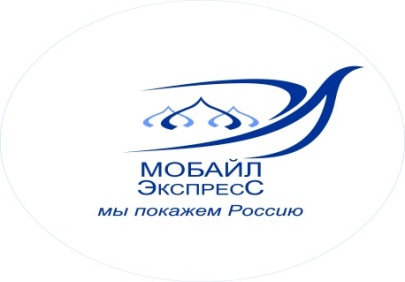 Туристическая компания ООО «Мобайл - Экспресс»г. Москва, ул. Марксистская, д.20, стр.8, офис 1e-mail: mobile-travel@yandex.ruРеестровый номер туроператора: РТО 020275тел./факс (495) 363-38-17 +7-926-018-61-13 (WhatsApp, Telegram)